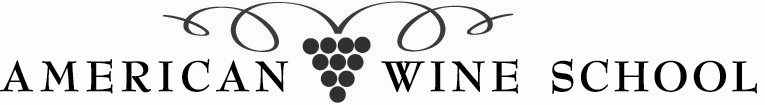 WSET Level 4 Diploma in Wines & SpiritsJanuary 2019 Launch ScheduleFirst Term 2019Jan 1st - Fee Due for Unit 2 Jan 26th – Diploma Launch Day Unit 2 11am – 4pmFeb 26th – Unit 2 Lecture & TastingMarch 12th – Unit 2 Exam 3pmApril 9th – Submission of Unit 1 Research paper on Rum (Optional or opt into the Jan 13th paper)May 11th - Unit 1 Case Study & Coursework Day 11am – 4pmJune 12th - Unit 1 Case Study Exam 3pmSummer BreakAug 17 – Unit 4 Sparkling Wine 11am – 4pm Sept 21st – Unit 4 Sparkling Wine 11am – 4pmOct 28th - Unit 4 Sparkling Wine Exam 9amOct 28th – Unit 5 Fortified Wines 11am – 4pmOct – Dec – Research and write Coursework Paper at homeSecond Term 2020Jan 12th – Research Paper Tune Up & Unit 5 Fortified Wines 11am – 4pmJan 22nd – Submission of Unit 1 Coursework Research paperJan 22nd – Unit 5 Fortified Wines Exam 11am Third Term 2020Unit 3: Exam Oct 2020  -Dates TBD 